Lösung zu Aufgabe 12: Ein Rechteck und vier Kreise in zwei Kreisen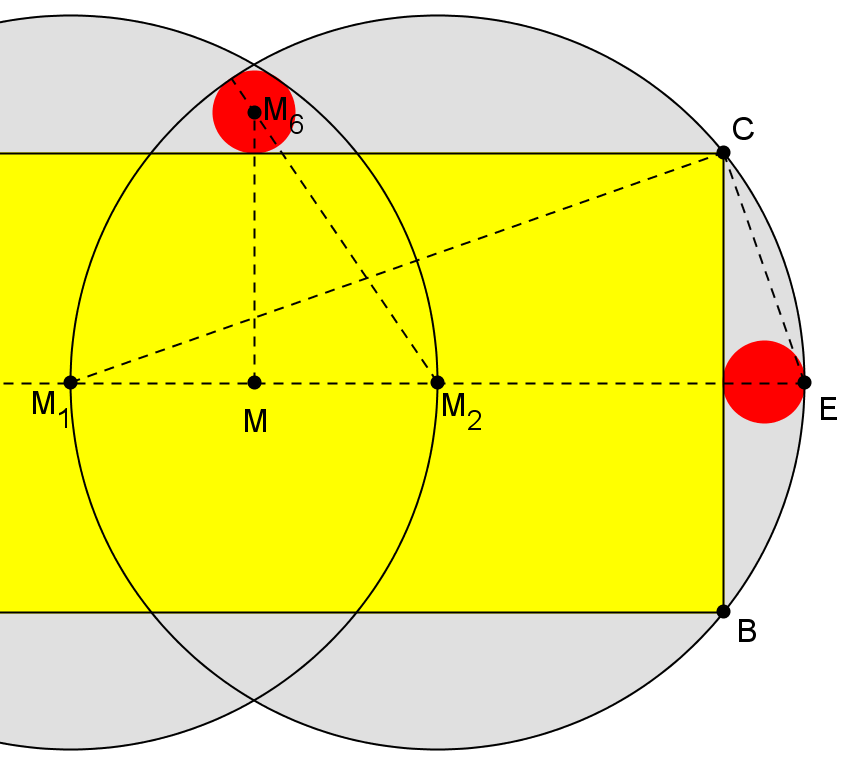 Der Kathetensatz im Dreieck  besagt dass , was sich zu  umformen lässt.Im Dreieck  gilt laut Lehrsatz des Pythagoras , was sich wiederum zu  umformen lässt.Ersetzt man hier nun , so wird daraus.Diese Gleichung wird nach Umformung zu.Quadrieren und weitere Umformung führt zur gesuchten Gleichung:Eine numerische Lösung der Gleichung könnte nun z.B. mit Hilfe eines Computeralgebrasystems ermittelt werden: 